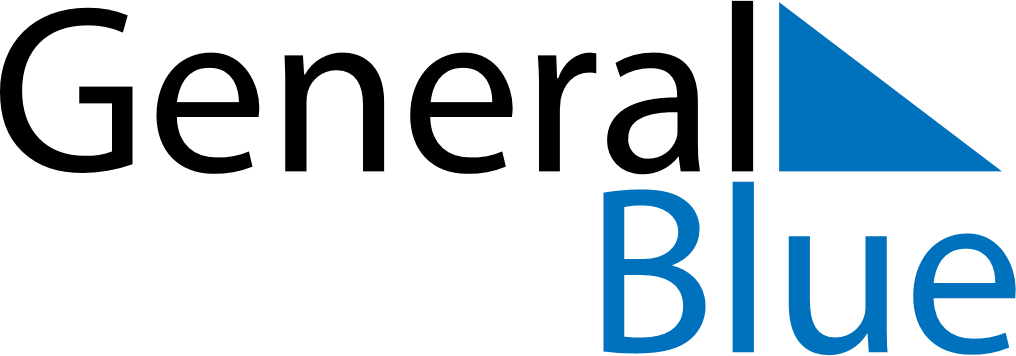 February 2024February 2024February 2024February 2024February 2024February 2024Puerto Williams, Region of Magallanes, ChilePuerto Williams, Region of Magallanes, ChilePuerto Williams, Region of Magallanes, ChilePuerto Williams, Region of Magallanes, ChilePuerto Williams, Region of Magallanes, ChilePuerto Williams, Region of Magallanes, ChileSunday Monday Tuesday Wednesday Thursday Friday Saturday 1 2 3 Sunrise: 5:51 AM Sunset: 9:36 PM Daylight: 15 hours and 44 minutes. Sunrise: 5:53 AM Sunset: 9:34 PM Daylight: 15 hours and 40 minutes. Sunrise: 5:55 AM Sunset: 9:32 PM Daylight: 15 hours and 36 minutes. 4 5 6 7 8 9 10 Sunrise: 5:58 AM Sunset: 9:30 PM Daylight: 15 hours and 32 minutes. Sunrise: 6:00 AM Sunset: 9:28 PM Daylight: 15 hours and 28 minutes. Sunrise: 6:02 AM Sunset: 9:26 PM Daylight: 15 hours and 23 minutes. Sunrise: 6:04 AM Sunset: 9:24 PM Daylight: 15 hours and 19 minutes. Sunrise: 6:06 AM Sunset: 9:22 PM Daylight: 15 hours and 15 minutes. Sunrise: 6:08 AM Sunset: 9:20 PM Daylight: 15 hours and 11 minutes. Sunrise: 6:11 AM Sunset: 9:18 PM Daylight: 15 hours and 7 minutes. 11 12 13 14 15 16 17 Sunrise: 6:13 AM Sunset: 9:16 PM Daylight: 15 hours and 2 minutes. Sunrise: 6:15 AM Sunset: 9:13 PM Daylight: 14 hours and 58 minutes. Sunrise: 6:17 AM Sunset: 9:11 PM Daylight: 14 hours and 54 minutes. Sunrise: 6:19 AM Sunset: 9:09 PM Daylight: 14 hours and 49 minutes. Sunrise: 6:21 AM Sunset: 9:07 PM Daylight: 14 hours and 45 minutes. Sunrise: 6:24 AM Sunset: 9:05 PM Daylight: 14 hours and 40 minutes. Sunrise: 6:26 AM Sunset: 9:02 PM Daylight: 14 hours and 36 minutes. 18 19 20 21 22 23 24 Sunrise: 6:28 AM Sunset: 9:00 PM Daylight: 14 hours and 32 minutes. Sunrise: 6:30 AM Sunset: 8:58 PM Daylight: 14 hours and 27 minutes. Sunrise: 6:32 AM Sunset: 8:55 PM Daylight: 14 hours and 23 minutes. Sunrise: 6:34 AM Sunset: 8:53 PM Daylight: 14 hours and 18 minutes. Sunrise: 6:36 AM Sunset: 8:51 PM Daylight: 14 hours and 14 minutes. Sunrise: 6:39 AM Sunset: 8:48 PM Daylight: 14 hours and 9 minutes. Sunrise: 6:41 AM Sunset: 8:46 PM Daylight: 14 hours and 5 minutes. 25 26 27 28 29 Sunrise: 6:43 AM Sunset: 8:44 PM Daylight: 14 hours and 0 minutes. Sunrise: 6:45 AM Sunset: 8:41 PM Daylight: 13 hours and 56 minutes. Sunrise: 6:47 AM Sunset: 8:39 PM Daylight: 13 hours and 51 minutes. Sunrise: 6:49 AM Sunset: 8:36 PM Daylight: 13 hours and 47 minutes. Sunrise: 6:51 AM Sunset: 8:34 PM Daylight: 13 hours and 42 minutes. 